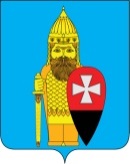 АДМИНИСТРАЦИЯ ПОСЕЛЕНИЯ ВОРОНОВСКОЕ В ГОРОДЕ МОСКВЕ ПОСТАНОВЛЕНИЕ17.10.2023 № 58Об утверждении муниципальной программы«Развитие физической культуры и спорта натерритории поселении Вороновское на 2024 год»В соответствии с Федеральными законами от 06.10.2003 № 131-ФЗ «Об общих принципах организации местного самоуправления в Российской Федерации», от 04.12.2007 № 329-ФЗ «О физической культуре и спорте в Российской Федерации», частью 1 статьи 179 Бюджетного кодекса Российской Федерации, Законом города Москвы от 06.11.2002 № 56 «Об организации местного самоуправления в городе Москве», Уставом поселения Вороновское, в целях создания необходимых условий для развития физкультуры и спорта на территории поселения Вороновское администрация поселения Вороновское постановляет;1. Утвердить муниципальную программу «Развитие физической культуры и спорта в поселении Вороновское на 2024 год» (приложение 1).2. Утвердить перечень мероприятий и объемы их финансирования в рамках муниципальной программы «Развитие физической культуры и спорта в поселении Вороновское на 2024 год» (приложение 2).3. Опубликовать настоящее постановление в бюллетене «Московский муниципальный вестник» и разместить на официальном сайте администрации поселения Вороновское.4. Настоящее постановление вступает в силу с 01 января 2024 года.5. Контроль за исполнением настоящего постановления возложить на заместителя главы администрации поселения Вороновское Таратунину А.В. Глава администрациипоселения Вороновское                                                                           Е.П. ИвановПриложение 1к постановлению администрациипоселения Вороновское в городе Москвеот 17.10.2023 № 58МУНИЦИПАЛЬНАЯ ПРОГРАММА«РАЗВИТИЕ ФИЗИЧЕСКОЙ КУЛЬТУРЫ И МАССОВОГО СПОРТАВ ПОСЕЛЕНИИ ВОРОНОВСКОЕ НА 2024 ГОД»Паспорт муниципальной программыАнализ современного состояния физической культуры и спорта на территории поселения ВороновскоеОсновополагающей задачей государственной политики является создание условий для сохранения и улучшения физического и духовного здоровья граждан. Существенным фактором, определяющим состояние здоровья населения, является поддержание физической активности в течение всей жизни каждого гражданина.Роль спорта становится не только все более заметным социальным, но и политическим фактором. Привлечение широких масс населения к занятиям физической культурой и спортом, состояние здоровья населения и успехи на состязаниях самого высокого уровня являются доказательством жизнеспособности и духовной силы любой нации, ее военной и политической мощи.В настоящее время имеется ряд проблем, влияющих на развитие физической культуры и спорта, требующих неотложного решения, это:- недостаточное привлечение населения к регулярным занятиям физической культурой и спортом; - недостаточный уровень пропаганды занятий физической культурой, спортом, здорового образа жизни; - недостаточный уровень материальной базы и инфраструктуры физической культуры и спорта;- недостаточное количество профессиональных тренерских кадров.2. Основная цель и задача программыЦелью программы является создание условий для укрепления здоровья жителей поселения путем популяризации массового спорта и приобщения различных слоёв населения к регулярным занятиям физической культурой.Для достижения указанной цели должны быть решены следующие основные задачи:- повышение интереса жителей к регулярным занятиям массовым спортом;- развитие материально-технической базы;- повышение качества физического воспитания детей и подростков, а также трудоспособного населения поселения Вороновское.Реализация мероприятий по организации массовых форм занятий спортом и физической культурой в образовательных учреждениях, в организациях, на предприятиях, по месту жительства и пропаганде физической культуры и спорта. Основными задачами по этому направлению являются:- повышение интереса различных слоёв жителей поселения к занятиям физической культурой и спортом;- обеспечения доступности занятий для различных слоёв населения;- проведения спортивных мероприятий (соревнований, спартакиад, турниров) для различных категорий жителей поселения;- организация пропаганды физической культуры и спорта, включая распространение и продвижение ценностей физической культуры и здорового образа жизни; - развитие инфраструктуры для массового занятия физкультурой и спортом;- оборудования спортивно-игровых площадок в местах массового отдыха жителей;- оснащение спортивной базы современным оборудованием и инвентарем;- развитие и поддержание учреждений спортивной направленности. Оценка социально-экономической эффективности реализации программыВажнейшим результатом реализации программы станет увеличение численности населения, занимающегося физической культурой и спортом и ведущего здоровый образ жизни.Реализация мероприятий настоящей программы позволит существенным образом повысить интерес населения к занятиям физической культурой и спортом, удовлетворить его потребность в физической нагрузке, разработать и внедрить новые технологии физкультурно-оздоровительной и спортивной работы.Внедрение новых форм организации физкультурно-оздоровительной работы с детьми, подростками и взрослым населением позволит увеличить численность населения, занимающегося физической культурой и спортом. Социально ориентированная физкультурно-спортивная работа среди учащихся и юных спортсменов, направленная на профилактику асоциального поведения, позволит предотвратить процессы вовлечения в преступную деятельность молодежи.4. Работа с кадрамиНаличие квалифицированных кадров – залог успешного выполнения всей намеченной программы.Подбор и подготовка специалистов:- привлечение к физкультурной и тренерской работе ведущих спортсменов;- проведение семинаров по подготовке судей для обслуживания соревнований;- повышение квалификации и подготовка руководящих работников, специалистов и педагогических кадров, занятых в сфере физической культуры;- привлечение к работе организаторов, ведущих работу на добровольной основе.5. Ресурсное обеспечениеИсточником финансового обеспечения программы являются средства бюджета поселения Вороновское.Общий объём финансирования программы составляет 6 250 000 руб. 6. Ожидаемые результаты реализации программыУвеличение количества жителей поселения Вороновское, систематически занимающихся физической культурой.Увеличение количества детей и подростков, занимающихся в спортивных учреждениях спортивной направленности.7. Форма и порядок осуществления контроля за реализацией программыРаботу по реализации программы осуществляет администрация поселения Вороновское.Руководители спортивно-досуговых учреждений регулярно предоставляют отчет о выполнении программных мероприятий.Контроль за реализацией программы осуществляет глава администрации поселения Вороновское.Приложение 2к постановлению администрациипоселения Вороновское в городе Москвеот 17.10.2023 № 58Перечень мероприятий и объемы их финансирования в рамках муниципальной программы «Развитие физической культуры и спорта в поселении Вороновское на 2024 год»Наименование программыМуниципальная программа «Развитие физической культуры и массового спорта в поселении Вороновское на 2024 год»Основание для разработки программы - Федеральный закон от 06.10.2003 № 131–ФЗ «Об общих принципах организации местного самоуправления в Российской Федерации»; - Федеральный закон от 04.12.2007 № 329-ФЗ «О физической культуре и спорте в Российской Федерации»;- Бюджетный кодекс РФ;- Закон города Москвы от 06.11.2002 № 56 «Об организации местного самоуправления в городе Москве»; - Устав поселения ВороновскоеСроки реализации 2024 годЗаказчик программыАдминистрация поселения ВороновскоеРазработчик программыОтдел по социальным вопросам администрации поселения ВороновскоеЦели и задачи программыЦель программы:создание необходимых условий для развития физкультуры и спорта на территории поселения ВороновскоеЗадачи программы:- формирование у населения поселения Вороновское, особенно у детей и молодежи устойчивого интереса к регулярным занятиям физической культурой и спортом, здоровому образу жизни;- укрепление материально-технического спортивного оснащения;- развитие сети физкультурно-оздоровительных клубов, секций по видам спорта;- информирование населения и обеспечение доступности информации по вопросам физической культуры и спорта;- пропаганда здорового образа жизниИсполнители и соисполнители  - администрация поселения Вороновское- МБУ «Спортивный комплекс Вороново»Объем и источники финансированияИсточником финансового обеспечения программы являются средства бюджета поселения Вороновское, средства МБУ СК «Вороново»Общий объём финансирования программы составляет 6 250 000 руб.Ожидаемые результаты реализации программы - увеличение числа жителей поселения, регулярно занимающихся физической культурой и спортом, как в организационных формах, так и самостоятельно;- увеличение числа жителей, участвующих в спортивно-массовых мероприятиях;- предоставление в полном объеме возможностей для занятий физической культурой и спортом детям и подросткамКонтроль исполнения программыКоординация по реализации программы осуществляется администрацией поселения ВороновскоеКонтроль за реализацией программы осуществляет глава администрации поселения Вороновское№МероприятияИсточник финансированияСроки исполненияВсего (руб)1Хоккейные эстафеты среди детейбюджет МБУ «СК «Вороново»январь 202450002Открытый турнир по настольному теннису среди детейбюджет МБУ «СК «Вороново»январь 202420003Открытый турнир по футболу на льду среди мужчинбюджет МБУ «СК «Вороново»январь 202430004Открытый турнир по бадминтонубюджет МБУ «СК «Вороново»январь 202450005Открытый турнир по волейболубюджет МБУ «СК «Вороново»январь 202450006Открытый турнир по шахматамбюджет МБУ «СК «Вороново»январь 202420007Массовые катания на конькахбюджет МБУ «СК «Вороново»январь 2024без финансирования8Открытый турнир по баскетболубюджет МБУ «СК «Вороново»январь 202430009Мастер-класс по хоккеюбюджет МБУ «СК «Вороново»январь 2024без финансирования10Соревнования по мини – футболу среди детских командбюджет МБУ «СК «Вороново»январь202410000011Открытый турнир по настольному теннису среди мужчин и женщинбюджет МБУ «СК «Вороново»январь 2024300012«Вороновская лыжня» I этапбюджет МБУ «СК «Вороново»январь 20242000013Открытый турнир по шахматамбюджет МБУ «СК «Вороново»январь 2024200014Массовые катания на конькахбюджет МБУ «СК «Вороново»январь 2024без финансирования15Вороновский лыжный марафон»бюджет МБУ «СК «Вороново»январь 2024170000016Открытый турнир по борьбе самбобюджет МБУ «СК «Вороново»по согласованию2000017Открытый турнир по бадминтонубюджет МБУ «СК «Вороново»по согласованию300018Открытый турнир по шахматамбюджет МБУ «СК «Вороново»по согласованию200019Открытый турнир по футболу среди детских командбюджет МБУ «СК «Вороново»по согласованию300020Открытый турнир по волейболу среди мужских командбюджет МБУ «СК «Вороново»по согласованию300021Массовые катания на конькахбюджет МБУ «СК «Вороново»по согласованиюбез финансирования22«Вороновская лыжня» II этапбюджет МБУ «СК «Вороново»по согласованию2000023Открытый турнир по шахматамбюджет МБУ «СК «Вороново»по согласованию200024Массовые катания на конькахбюджет МБУ «СК «Вороново»по согласованиюбез финансирования25Турнир по волейболу среди женских командбюджет МБУ «СК «Вороново»по согласованию200026«Вороновская лыжня» III этапбюджет МБУ «СК «Вороново»по согласованию4000027Массовые катания на конькахбюджет МБУ «СК «Вороново»по согласованиюбез финансирования28Соревнования по мини-футболу среди детских команд.бюджет МБУ «СК «Вороново»февраль 202415000029Турнир по волейболу среди мужских командбюджет МБУ «СК «Вороново»по согласованию200030Открытый турнир по настольному теннисубюджет МБУ «СК «Вороново»по согласованию300031Открытый турнир по шахматамбюджет МБУ «СК «Вороново»по согласованию200032Открытый турнир по дартсбюджет МБУ «СК «Вороново»по согласованию200033Спортивные состязаниябюджет МБУ «СК «Вороново»по согласованиюбез финансирования34Командные соревнования по бадминтонубюджет МБУ «СК «Вороново»по согласованию200035Соревнования по спортивной ходьбе «Кубок Вороново»бюджет МБУ «СК «Вороново»май 2024170000036Открытый турнир по городошному спортубюджет МБУ «СК «Вороново»по согласованию200037Открытый турнир по борьбе самбобюджет МБУ «СК «Вороново»по согласованию1500038Соревнования по мини-футболу среди детейбюджет МБУ «СК «Вороново»март 202416800039Открытый турнир для детей по городошному спортубюджет МБУ «СК «Вороново»по согласованию300040Соревнования по мини-футболу среди детейбюджет МБУ «СК «Вороново»ноябрь 202417400041Соревнования по кроссу среди детей «Вороновская щепа»бюджет МБУ «СК «Вороново»июнь 20247500042Товарищеский матч по футболу среди молодежной палаты и СК «Вороново» бюджет МБУ «СК «Вороново»по согласованиюбез финансирования43Открытый турнир по футболу среди мужчинбюджет МБУ «СК «Вороново»по согласованию300044Фестиваль бега, посвященный Дню молодежибюджет МБУ «СК «Вороново»июль 2024170000045Соревнования по видам спорта: футбол, волейбол, стритболбюджет МБУ «СК «Вороново»по согласованию1500046Открытый турнир по городошному спортубюджет МБУ «СК «Вороново»по согласованию300047Открытый турнир по дартсбюджет МБУ «СК «Вороново»по согласованию300048Мастер-класс по бадминтонубюджет МБУ «СК «Вороново»по согласованиюбез финансирования49Соревнования по кроссу «Вороновская щепа»бюджет МБУ «СК «Вороново»сентябрь 20247500050Мастер-класс по футболубюджет МБУ «СК «Вороново»по согласованиюбез финансирования51Мастер-класс по настольному теннисубюджет МБУ «СК «Вороново»по согласованиюбез финансирования52Товарищеский матч по волейболу среди молодежной палаты и сотрудников «СК «Вороново»бюджет МБУ «СК «Вороново»по согласованиюбез финансирования53Показательные выступления по каратэбюджет МБУ «СК «Вороново»по согласованиюбез финансирования54Спортивная ходьбабюджет организаторапо согласованиюбез финансирования55«Тропа Боевого Братства»бюджет организаторапо согласованиюбез финансирования56Открытый турнир по шахматамбюджет организаторапо согласованиюбез финансирования57Бюджет МБУ «Спортивный комплекс «Вороново»бюджет МБУ «СК «Вороново»декабрь 202420800058Открытый турнир по настольному теннисубюджет организаторапо согласованиюбез финансирования59Открытый турнир по дартсбюджет организаторапо согласованиюбез финансирования60Открытый турнир по бадминтонубюджет организаторапо согласованиюбез финансирования61Открытый турнир по борьбе самбобюджет организаторапо согласованиюбез финансирования62Соревнования по мини-футболу среди детейбюджет организаторапо согласованиюбез финансирования63Мастер-класс по лыжным гонкамбюджет организаторапо согласованиюбез финансирования64Открытый турнир по шахматамбюджет организаторапо согласованиюбез финансирования65Открытый турнир по бадминтонубюджет организаторапо согласованиюбез финансирования66Открытый турнир по настольному теннисубюджет организаторапо согласованиюбез финансирования67Массовые катания на конькахбюджет организаторапо согласованиюбез финансирования68Открытый турнир по борьбе самбобюджет организаторапо согласованиюбез финансирования69Соревнования по каратэбюджет организаторапо согласованиюбез финансирования70Открытый турнир по волейболубюджет организаторапо согласованиюбез финансирования71Открытый турнир по хоккею среди детейбюджет организаторапо согласованиюбез финансирования72Соревнования по мини-футболу среди детей до 7 летбюджет организаторапо согласованиюбез финансированияИтого по программеИтого по программеИтого по программеИтого по программе6 250 000